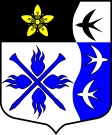 Ленинградская областьЛужский муниципальный районСовет депутатов Торковичского сельского поселенияЧетвертый созывРЕШЕНИЕОт 03.08.2022г. №147«О внесении изменений и дополненийВ Решение совета депутатов Торковичского  сельского поселения от 24.12.2021г. №117 «О бюджете Торковичского сельского поселения на  2022 год и плановый период 2023-2024 годов»Внести в Решение совета депутатов Торковичского сельского поселения от 24.12.2021г. №117 «О бюджете Торковичского сельского поселения на 2022г. и плановый период 2023-2024 годов» (в редакции решения от 25.03.2022г. №132, решения от 03.08.2022г. №147) следующие изменения и дополнения:Пункт 1 изложить в следующей редакции:1.1.Утвердить основные характеристики бюджета Торковичского сельского поселения на 2022-2024 годы:- прогнозируемый общий объем доходов бюджета Торковичского сельского поселения на 2022 год  в сумме  121 809 594,70  рублей;- прогнозируемый общий объем доходов бюджета Торковичского сельского поселения на 2023 год  в сумме  20 838 936,74  рублей;- прогнозируемый общий объем доходов бюджета Торковичского сельского поселения на 2024 год  в сумме  12 089 920,00  рублей;- общий объем расходов бюджета Торковичского сельского поселения на 2022 год в сумме  123 345 533,82  рублей;- общий объем расходов бюджета Торковичского сельского поселения на 2023 год в сумме  20 838 936,74  рублей, в том числе условно утвержденные расходы в сумме       288 265,00 руб.- общий объем расходов бюджета Торковичского сельского поселения на 2024 год в сумме  12 089 920,00  рублей, в том числе условно утвержденные расходы в сумме 596 355,00  руб.прогнозируемый дефицит бюджета Торковичского сельского поселения на 2022 год в сумме  1 535 939,12  рублей,прогнозируемый дефицит бюджета Торковичского сельского поселения на 2023-2024гг. в сумме 0 рублей.2. Изложить в новой редакции:2.1 Приложение №1 «Прогнозируемые поступления доходов на 2022-2024гг.»2.2 Приложение №2 «Распределение бюджетных ассигнований по целевым статьям (муниципальным программам и непрограммным направлениям деятельности), группам и подгруппам видов расходов классификации расходов бюджета Торковичского сельского поселения Лужского муниципального района Ленинградской области на 2022-2024гг. (прилагается).2.3 Приложение №3 «Ведомственная структура расходов бюджета Торковичского сельского поселения Лужского муниципального района Ленинградской области на 2022-2024гг.» (прилагается).2.4 Приложение №10 «Распределение  расходов, функциональная классификация расходов бюджета Торковичского сельского поселения Лужского муниципального района Ленинградской области на 2022-2024гг.» (прилагается).3. Пункт 4, п.п 4.6 изложить в следующей редакции:Утвердить дорожный фонд администрации Торковичского сельского поселения на 2022г. в сумме 6 682 413,50 руб.               Пункт 4 п.п 4.7 изложить в следующей редакции:Утвердить фонд капитального ремонта МКЖД администрации Торковичского сельского поселения Лужского муниципального района на 2022г. в сумме 190 087,58руб.	Пункт 5 п.п.5.2 изложить в следующей редакции:Утвердить расходы на обеспечение деятельности администрации Торковичского сельского поселения на 2022г. в сумме 5 156 285,73 руб.  4. Вступление в силу настоящего решения4.1  Решение о бюджете подлежит опубликованию на официальном сайте Торковичского сельского поселения http://torkovichiadm.ru/ .Глава Торковичского сельского поселения,исполняющий полномочияпредседателя совета депутатов:                                                              Н.А. Грауль